Publicado en Madrid el 16/04/2024 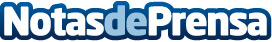 Profesionales de Madrid tienen acceso gratuito a cursos especializadosActualmente, se encuentran abiertos más de 20 cursos gratuitos que están 100% subvencionados por la Consejería de Economía, Hacienda y Empleo de la Comunidad de Madrid y el Ministerio de Trabajo y Economía Social, dirigidos a personas trabajadoras, autónomas o en ERTE de la Comunidad de MadridDatos de contacto:Cursos FemxaAtención al alumno900100957Nota de prensa publicada en: https://www.notasdeprensa.es/profesionales-de-madrid-tienen-acceso-gratuito Categorias: Nacional Sociedad Madrid Recursos humanos Formación profesional Cursos http://www.notasdeprensa.es